Menu d’affairesAmuse-bouche :-Création du moment au gré de saison Entrée :- Le tartare de fera du lac mariné, chips d’algues au sésame et condiments en pickles       Plat :-Le râble de lapin français lardée, sauce citron confit et romarinFromage :-Le plateau de Fromages affinés du pays et d’ailleurs (supplément 8 chf)Dessert :-L’île flottante croustillante à la verveine, melon et nectarine confites*menu valable uniquement les midis du lundi au vendredi.     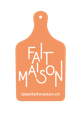 * Prix par personne hors boissons 68 chf